Содержание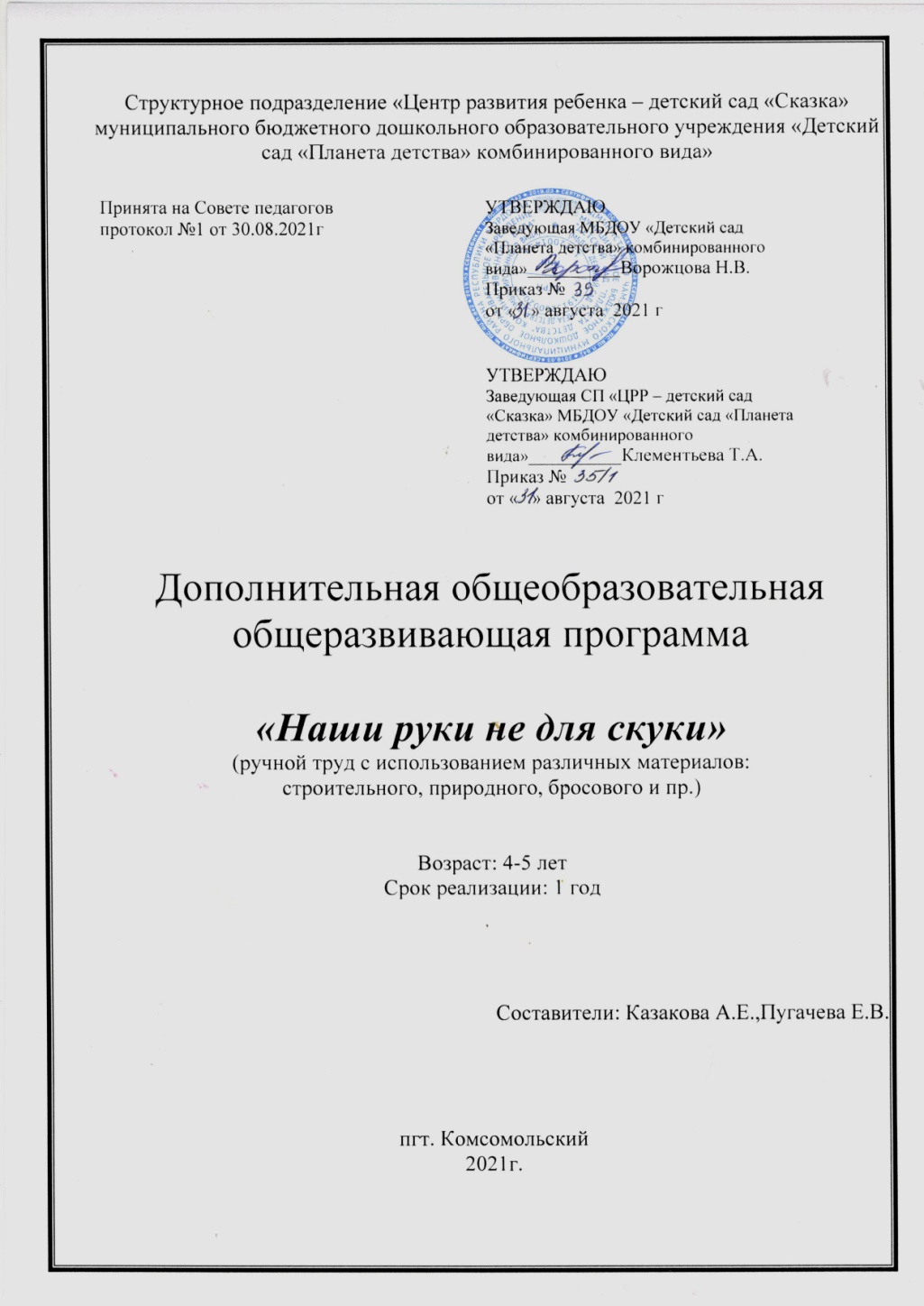 1. Пояснительная записка..........................................................................................3-82. Учебно-тематический план...................................................................................9-103. Содержание программы........................................................................................11-224. Методическое обеспечение программы…………………………………..........235. Список литературы................................................................................................231. Пояснительная записка    Дошкольный возраст – яркая, неповторимая страница в жизни каждого человека. Именно в этот период устанавливается связь ребѐнка с ведущими сферами бытия: миром людей, природы, предметным миром. Происходит приобщение к культуре, к общечеловеческим ценностям. Развивается любознательность, формируется интерес к творчеству.     На сегодняшний день развитие художественно-эстетических способностей детей и экологическое воспитание является важными направлениями в образовании детей дошкольного возраста. Кружок «Наши руки не для скуки» ориентирован на развитие детского творчества как первоначальную ступень художественной деятельности, которая позволяет ребенку познавать новое. Здесь собраны  разнообразные коллекции природных материалов, дети используют их для создания оригинальных скульптур, аранжировок, рельефных картин и композиций, а также игрушек.     Работа с природным материалом дает большие возможности для сближения ребенка с родной природой, воспитания бережного, заботливого отношения к ним, а также формирует первые трудовые навыки. Изготовление поделок — труд кропотливый, интересный, необычный и результативный, ведь ребенок сразу видит результат своей деятельности. В это время перед детьми открывается простор для большой творческой фантазии и воображения, развивается художественно-эстетический вкус.       Изготовление поделок требует от ребенка ловких движений, в процессе систематических занятий с природным материалом детская рука приобретает уверенность, точность, пальцы становятся гибкими, совершенствуется координация движений.  Большое влияние оказывает труд с природным материалом на умственное развитие ребенка, на развитие его мышления. Дети рассматривают, обследуют природный материал, анализируют его структуру, сравнивают. Большой интерес у детей вызывает изготовление игрушек — забав, что способствует развитию у детей внимания – повышается его устойчивость, формируется произвольное внимание. Красота и разнообразие природного материала, изготовленные игрушки и поделки собственными руками вызывает яркие эмоции у детей, искреннюю радость, восторг, происходит становление творческой личности ребенка. Не так-то просто сделать игрушку. Ее изготовление требует определенных волевых усилий, ребенок встречается с трудностями и пытается самостоятельно их решить, учится устанавливать причины неудач и преодолевать их. При этом у него формируются целеустремленность, настойчивость, умение доводить начатое дело до конца. При изготовлении поделок дети учатся анализировать, планировать последовательность действий, контролировать себя по ходу работы. При изготовлении коллективных композиций у детей формируются дружеские, доброжелательные отношения, чувства взаимопомощи и товарищества. Занятия с природным материалом несут живую энергетику, благотворно влияющую на здоровье и психику ребенка.     Программа дополнительного образования «Наши руки не для скуки» является авторской программой художественно-эстетической направленности, созданной на основе методических пособий. На занятиях используются игры и игровые приемы, которые создают непринужденную творческую атмосферу, способствуют развитию воображения. Большое внимание уделяется творческим работам. Это позволяет соединить все полученные знания и умения с собственной фантазией и образным мышлением, формирует у ребенка творческую и познавательную активность. Программа  – комплексная, включающая занятия по аппликации, ручному труду, конструированию.  Данная программа интегрируется со всеми  образовательными областями  рабочей программы  средней группы.  Цель: развитие художественно-эстетических и творческих способностей детей через работу с природными материалами,  развитие ручной умелости детей через укрепление мелкой моторики пальцев рук и организацию совместного  творчества детей и взрослых. Расширение программы по изобразительной деятельности (аппликации), конструированию и ручному труду.Задачи:- развивать  умения передавать простейший образ предметов, явлений окружающего мира посредством изделий  из  природного и бросового материала, аппликации из листьев и  семян; - обогатить  сенсорные  впечатления  (на уровне ощущений ребенок познает фактуру, плотность, цвет материала);- развивать общую умелость, мелкую моторику, а также пространственное мышление и воображение;- развить  навыки связной монологической речи, учить описывать создаваемое изображение; - развивать художественный вкус, творческие способности и фантазии детей;- сформировать желание участвовать в создании индивидуальных и коллективных работ;- воспитание трудолюбия, аккуратности, желания доводить начатое дело до конца;- способствовать созданию игровых ситуаций, расширять коммуникативные способности детей;- пробуждать в детях интерес и любовь к природе, воспитывать бережное отношение к ней.Принципы, лежащие в основе программы:- доступность (соответствие возрастным и индивидуальным особенностям) ;- наглядность (наличие дидактических материалов);- демократичность и гуманизм (взаимодействие педагога и ребенка, реализация творческих потребностей);- научность (обоснованность, наличие методических рекомендаций и теоретической основы);- «от простого к сложному» (научившись элементарным навыкам, ребенок применяет свои знания в выполнении сложных игровых заданий).Программа позволяет индивидуализировать игровые задания: более сильным детям можно находить варианты посложнее, менее подготовленным – работу попроще. При этом обучающий и развивающий смысл игры сохраняется. Это дает возможность предостеречь ребенка от страха перед трудностями, научить без боязни творить и создавать.Формы и методы:Формы проведения занятий различны. Предусмотрены как теоретические – рассказ воспитателя, беседа с детьми, рассказы детей, показ воспитателем способа действия, так и практические, в ходе которых дети под контролем педагога самостоятельно выполняют работу. Предусмотрена индивидуальная, групповая, коллективно-творческая работа.Методы, в основе которых лежит уровень деятельности детей: - объяснительно-иллюстративный (воспринимают и усваивают готовую информацию); - репродуктивный (воспроизводят освоенные способы деятельности);-  частично-поисковый (решение поставленной задачи совместно с педагогом); Методы, в основе которых лежит форма организации деятельности детей: - фронтальный (одновременно со всеми детьми); - индивидуально-фронтальный (чередование индивидуальных и фронтальных форм работы); - групповой (работа в парах, тройками и т.д.); - индивидуальный (выполнение заданий, решение проблем).Расписание работы кружкаПрограмма рассчитана на 8 месяцев (октябрь – май), одно занятие в неделю – во вторник во второй половине дня, длительностью 15-20 минут.  Количество детей посещаемых кружок «Любознайка» - 15 человек. Возраст детей: 4 – 5 лет.При реализации данной программы предусмотрено взаимодействие с семьями воспитанников. Оно включает в себя:Анкетирование родителей на тему: «Организация поисково-исследовательской деятельности дошкольников дома»Цель: выявить степень участия родителей в экспериментальной деятельности ребенка и в поддержании его познавательного интереса.Привлечение к созданию познавательно-развивающей среды в группе.Оформление наглядной информации в родительском уголке:– Консультация на тему: «Роль семьи в развитии познавательной активности дошкольников».– Памятка «Чего нельзя и что нужно делать для поддержания интереса детей к познавательному экспериментированию».– Рекомендации: «Проведите с детьми дома».Родительское собрание – отчёт о работе кружка на тему: «Роль семьи и детского сада в развитии интереса ребенка к опытно-экспериментальной деятельности».Оформление папки «Мои открытия».Изготовление картотеки игр для детей и их родителей  «Сыпь песок, лей водичку». Предполагаемые результаты      Решение задач данной программы поможет детям овладеть  основными приемами  конструирования  из  природного и бросового материала, создавать аппликации из листьев и семян;  развить внимание, память, мышление, пространственное воображение, мелкую  моторику рук и глазомера;начать формирование  художественного вкуса, творческих способностей и фантазии;овладение навыками культуры труда, улучшении своих коммуникативных способностей и приобретении навыков работы в коллективе;выполнять поделки и композиции. Формами  подведения итогов реализации  программы кружка являются:- выставки детских работ в детском саду;- составление альбома лучших работ;- участие в различных  конкурсах художественно-эстетической направленности и декоративно-   прикладного творчества; - подарки творческих работ  родителям и родным к праздникам; -  дни презентации детских работ родителям (сотрудникам, малышам).2. Учебно-тематический план 3. Содержание программыОктябрь4. Методическое обеспечение программы:Для проведения занятий необходимо иметь: предметные картинки, пластмассовые, деревянные, резиновые шарики, дощечки, различные камешки, воздушные шарики, прозрачные емкости и др.5. Список используемых источников:Афонькина Ю.А. Диагностика индивидуально-психологических особенностей детей                  3-4 лет. Методика выявления и изучения. Волгоград, «Учитель», 2014Гульянц Э.К., Базик И.Я. Что можно сделать из природного материала: Книга для воспитателя детсада. /М.: Просвещение, 1991г.Казакова Л.В. «Конструирование и ручной труд в детском саду». М., 1990г.Корчинова О.В. «Детское прикладное творчество» – Ростов на Дону: Феникс, 2005.Коваленко З.Д. «Аппликация семенами»-М. -Мозаика-Синтез, 2014 г. Новикова И.В. «Аппликация из природных материалов в детском саду». – Ярославль: Академия развития, 2006.Н.Ф. Тарловская, Л.А. Топоркова Обучение детей дошкольного возраста конструированию и ручному трудуН.А. Цирулик, Т.Н. Проснякова Технология»Умные руки» А.В. Козлина Уроки ручного труда.№ п/пНазвание темОбщее количество часовТеорияПрактикаОктябрьОктябрьОктябрьОктябрьОктябрь1«Осенняя природа»(коллективная работа)10,250,752«Осенняя природа»(коллективная работа)10,250,753«Петушок»10,250,754«Осенний букет»Работа в парах.10,250,75НоябрьНоябрьНоябрьНоябрьНоябрь1«Узорна тарелочке»(Индивидуальная работа - подарок маме на День Матери).10,250,752«Улица ночью»Коллективная работа (панно «Улица ночью»)10,250,753«Улица ночью»Коллективная работа (панно «Улица ночью»)10,250,754«Заяц» (либо другой герой мультфильма)10,250,75ДекабрьДекабрьДекабрьДекабрьДекабрь1«Снеговик»10,250,752«Новогодняя ёлочка»10,250,753«Зимняя полянка»10,250,754«Ёлочные игрушки»10,250,75ЯнварьЯнварьЯнварьЯнварьЯнварь1«Снегири на ветке»Коллективная работа.10,250,752«Ангел»10,250,753«Колокольчик»10,250,75ФевральФевральФевральФевральФевраль1«Самолет»10,250,752«Карандашница для пап»10,250,753«Брелокдля ключей»	(Подарок папе)10,250,754«Веточка мимозы»10,250,75МартМартМартМартМарт1«Театр»10,250,752«Барышня»10,250,753«Цветы»10,250,754«Рыбка»10,250,75АпрельАпрельАпрельАпрельАпрель1«Космическое путешествие» Коллективная работа.10,250,752«Пасхальный цыпленок»10,250,753«Разные машины, грузовики»10,250,754«Прогулочный и дежурный катер, баржа»10,250,75МайМайМайМайМай1«Бабочка» 10,250,752«Стрекоза»10,250,753«Верба в вазе»10,250,754«Весенние березки»10,250,75ИТОГОИТОГО32824Кол-во занятийТема занятияЦели и задачиТеоретическая частьПрактическая частьПрактическая частьПрактическая частьОборудованиеОборудованиеИспользуемый источник1-2«Осенняя природа»(коллективная работа)Учить детей передавать ствол  и веточки различных деревьев, подбирать и размещать на них семена, подбирая по цвету и размеру. Учить раскрашивать семена гуашью. Воспитыватьаккуратность, развивать мелкую моторику.Беседа об осенней природеИзготовление коллективного панно «Осенняя природа».Изготовление коллективного панно «Осенняя природа».Изготовление коллективного панно «Осенняя природа».Пластилин, семена гороха, кукурузы, тыквы, кабачков,  сухие листья деревьев. Краски, кисти.  Пластилин, семена гороха, кукурузы, тыквы, кабачков,  сухие листья деревьев. Краски, кисти.  Гульянц Э.К., Базик И.Я. Что можно сделать из природного материала: Книга для воспитателя детсада.3«Петушок»Создавать образ с помощью сосновых шишек.Дополнять поделкудеталями  птичьих перьев.Развивать умениеработать по образцу.Воспитыватьаккуратность, развиватьмелкую моторику.Беседа о домашних птицах, уходе за ними.Изготовление петушка.Изготовление петушка.Изготовление петушка.Сосновая шишка, желуди, веточка сухих деревьев,пластилин коричневого цвета, клей.Сосновая шишка, желуди, веточка сухих деревьев,пластилин коричневого цвета, клей.Гульянц Э.К., Базик И.Я. Что можно сделать из природного материала: Книга для воспитателя детсада стр.81.4«Осенний букет»Работа в паре.Создать объёмное изображение различных цветов.Учить детей делать из природного материала цветочную композицию. Развивать планирующую функцию сознания. Способствовать развитию умения планировать предстоящую работу, развивать инициативу, фантазию, творчество.Беседа о летних и осенних цветах. Беседа о летних и осенних цветах. Изготовление «Осеннего букета».Изготовление «Осеннего букета».Горох, разноцветная фасоль, листья березы сухие
семечки подсолнуха
картон  разных цветов. 
Клей ПВАГорох, разноцветная фасоль, листья березы сухие
семечки подсолнуха
картон  разных цветов. 
Клей ПВАТ. Г. Казакова «Развивайте у дошкольников творчество»НоябрьНоябрьНоябрьНоябрьНоябрьНоябрьНоябрьНоябрьНоябрьНоябрь1«Узорна тарелочке»(Индивидуальная работа - подарок маме на день матери).Учить составлять узор, равномерно приклеивая семена на пластилин, чередовать их. Воспитывать желание делать аппликацию и доводить начатое дело до конца. Укреплять кисти рук, развивать мелкую моторику.Беседа о празднике «День Матери», рассматривание узоров по картинкам.Беседа о празднике «День Матери», рассматривание узоров по картинкам.Беседа о празднике «День Матери», рассматривание узоров по картинкам.Изготовление подарка «Узор на тарелочке».Зёрна кукурузы, семечки арбуза, дыни, семена любых культур, пластилин. Бумажная тарелочка или круг из картона.см. педкопилкусм. педкопилку2-3«Улица ночью»Коллективная работа (панно «Улица ночью»)Учить передавать образ ночного поселка. Учить  лепить из пластилина широкие полоски, делать заготовку и располагать семена на  определенном расстоянии. Способствовать развитию умения планировать предстоящую работу, развивать инициативу,  Беседа о родном поселке в разное время суток.Беседа о родном поселке в разное время суток.Беседа о родном поселке в разное время суток.Изготовление коллективного панно «Улица ночью».Гречневая крупа, фасоль, семена подсолнечника, дыни. Пластилин и листы картона.см. педкопилкусм. педкопилку4«Заяц» (либо другой герой мультфильма)Учить наносить тонкийслой пластилина наоснову, покрыватьподелку рисом, придаваяобъем. Воспитыватьаккуратность и   творчество.Беседа о животных, рассмотреть мультипликационные картинки по сказкам В. Сутеева. Беседа о животных, рассмотреть мультипликационные картинки по сказкам В. Сутеева. Беседа о животных, рассмотреть мультипликационные картинки по сказкам В. Сутеева. Изготовление  зайца.Шаблон зайца, доска,пластилин, стеки, вода, рис.см. педкопилкусм. педкопилкуДекабрьДекабрьДекабрьДекабрьДекабрьДекабрьДекабрь1«Снеговик»Учить создавать образ снеговика.  Учить лепить снеговика на плоскости и выкладывать по контуру семена фасоли, выделяя мелкие детали. Укреплять кисти рук, развивать мелкую моторику.Беседа с детьми «Откуда появился снеговик. История снеговика»Изготовление снеговика.Картон, пластилин, белая фасоль, рис.  см. педкопилку2«Новогодняя ёлочка»Учить лепить и украшать ёлочку.  Учить  делать елочку из пластилина или из шишек и украшать ее различными семенами, раскрашивать их гуашью.Беседа о «Рождественкой ёлке», происхождение традиции. Изготовление новогодней ёлочки.Картон, пластилин, семена и шишки.см. педкопилку3«Зимняя полянка»Учить скручивать жгутики из ваты, закреплять умение скатывать шарики, создавать образ зимнего пейзажа, воспитывать художественно-эстетические качества.Беседа о зимней природе, явлениях месяцах. Изготовление зимней поляны.Вата, шишки, перья, пластилин, пенопластН.А. Цирулик, Т.Н. Проснякова Технология»Умные руки» с.664«Ёлочные игрушки»Учить создавать ёлочные игрушки из природного материала. Учить создаватьновогодние игрушки из шишек, орехов и семян. Развивать творчество и фантазию.Воспитывать  эстетический вкус, чувство причастности к коллективному делу (украшение группы к Новому году). Беседа о ёлочных игрушках, истории происхожденияИзготовление ёлочной игрушки.Шишки различных деревьев, семена орехов, фасоль, семечки тыквы, арбуза, пластилин, гуашь.см. педкопилкуЯнварьЯнварьЯнварьЯнварьЯнварьЯнварьЯнварь1«Снегири на ветке»Коллективная работа.Учить создавать образ птиц.  Научить лепить объемную картинку, украшать ее семенами, раскрашивать их.  Воспитывать любовь к природе, развивать фантазию.Беседа о зимующих птицах, отгадывание загадок.Изготовление коллективной работы «Снегири на ветке».Фасоль, косточки вишни, семена арбуза, соленое тесто и  трафареты снегиря. Картон большого формата.см. педкопилку2«Ангел»Упражнять детей в умении передавать в поделке характерные особенности (форму, количество их расположение).Рассматривание иллюстраций «Образ Ангела-Хранителя».Изготовление ангела.Шаблон, мишура,фольга, клей ПВАсм. педкопилку3«Колокольчик»Закреплять умение детей использовать для поделки бросовый материал, проявлять творческое воображение при оформлении работы.Беседа о музыкальных инструментах, прослушивание звучания этих инструментов. Рассматривание колоколов и колокольчиков по иллюстрациям.Изготовление колокольчика.Шишки различных деревьев, семена и орехи, пластилин, краски.см. педкопилкуФевральФевральФевральФевральФевральФевральФевральФевраль1«Самолет»Совершенствовать навыки работы с различным материалом. Развивать образное, эстетическое восприятие. Воспитывать аккуратность, инициативность.Беседа о видах воздушного транспорта. Разучивание стихотворения о самолете.Беседа о видах воздушного транспорта. Разучивание стихотворения о самолете.Изготовление самолета.Цветной картон, цветная бумага, клей ПВА, трафарет, бутылочка из под йогурта.см. педкопилку2«Карандашница для пап»Учить создавать баночку и украшать ее семенами. Учить  создавать подарок своими руками. Развивать творчество и фантазию.  Воспитывать  эстетический вкус. Беседа о празднике День Защитника Отечества.Изготовление карандашницы.Изготовление карандашницы.Заготовка баночки, семена кукурузы, кабачка, орехи, пластилин, стека.см. педкопилку3«Брелокдля ключей» (Подарок папе)Продолжать учить использовать в работе бросовый материал, проявлять заботу о близких,желание сделать подарок папе,самостоятельностьРассматривание иллюстраций о празднике День Защитника Отечества.Изготовление подарка к празднику.Изготовление подарка к празднику.Контейнер от киндер-сюрприза, цветнаябумага, клей.см. педкопилку4«Веточка мимозы»Учить создавать поздравительную открытку. Развивать эстетическое восприятие, формировать образное представление. Воспитывать заботливое отношение к маме, желание ее порадовать.Беседа о растении. Чтение стихов Благининой Цветок-огонек».Изготовление веточек мимозы.Изготовление веточек мимозы.Цветной картон (либо одноразовые тарелочки), семена кукурузы, иглы ели, пластилин.см. педкопилкуМартМартМартМартМартМартМарт1«Театр»Учить сроить из разного вида строителя, развивать воображение.Беседа  о различных видах театра.Постройка театра.Мелкий и крупный строитель.Н.Ф. Тарловская, Л.А. Топоркова Обучение детей дошкольного возраста конструированию и ручному труду с.1992«Барышня»Создание ажурных многослойных поделок из салфеток.Беседа о дымковских игрушках. Рассматривание готовых дымковских игрушек.Изготовление барышни.Салфетки, клейсм. педкопилку3«Цветы»Учить техники оригами, складывание цветов, украшать, приклеивать, дорисовывать, Воспитывать воображение.Беседа о цветах, чтение стихов.Изготовление цветов.Листы бумаги, клей, ножницы, цветные карандаши.А.В. Козлина Уроки ручного труда с.48-494«Рыбка»Учить пластилинографии, развивать мелкую моторику, воспитывать аккуратность.Беседа о рыбах. Рассмотреть рыб в аквариуме в экологической комнате детского сада.Изготовление рыбки.Пластилин белый и черный, образец рисунка, камешки, ракушки.Н.А. Цирулик, Т.Н. Проснякова Технология»Умные руки» с.15АпрельАпрельАпрельАпрельАпрельАпрельАпрель1«Космическое путешествие»Коллективная работа.Учить передавать образ космоса. Развивать воображение и творчество. Учить коллективному замыслу.Беседа с детьми о празднике «День космонавтики».Рассматривание иллюстраций.Изготовление коллективного панно «Космическое путешествие».Картон голубого цвета,  природный материал, имеющийся в группе, пластилин.см. педкопилку2«Пасхальный цыпленок»Продолжать совершенствовать навыки и умения при работе с бумагой, ножницами, крупами. Продолжать учить создавать композицию. Развивать чувство цвета и композицию. Воспитывать желание делать поделки своими руками.Беседа о празднике Пасха. Рассматривание иллюстраций.Изготовление «Пасхального цыпленка».Клец ПВА, лента (тесьма), цветная бумага.см. педкопилку3«Разные машины, грузовики»Учить строить разные виды машин, воспитывать дружеские отношенияБеседа о грузовом и легковом транспорте. Отгадывание загадок.Постройка машин разного вида.Конструктор (напольный или настольный) по выбору воспитателя.Н.Ф. Тарловская, Л.А. Топоркова Обучение детей дошкольного возраста конструированию и ручному труду с.197-1984«Прогулочный и дежурный катер, баржа»Учить строить разные виды морского транспорта, воспитывать дружеские отношения.Беседа о водном транспорте. Рассматривание иллюстраций.Постройка катера, баржи.Конструктор (напольный или настольный) по выбору воспитателяН.Ф. Тарловская, Л.А. Топоркова Обучение детей дошкольного возраста конструированию и ручному труду с. 202МайМайМайМайМайМайМай1«Бабочка» Учить создавать образ насекомого. Развиватьумение работать по образцу. Воспитывать аккуратность, развивать мелкую моторику. Развивать творчество и фантазию.Беседа о насекомых. Рассматривание картинок разных бабочек. Изготовление бабочек.Картон в форме бабочки,  природный материал, имеющийся в группе, пластилин.см. педкопилку2«Стрекоза»Учить создавать образ насекомого. Создавать образ насекомого с помощью природного материала –семян клена. Развиватьумение работать по образцу. Воспитывать аккуратность, развивать мелкую моторику. Развивать творчество и фантазию.Беседа о насекомых, рассматривание картинок.Изготовление стрекозы.Природный материал, имеющийся в группе, пластилин.Картинки-заготовки.см. педкопилку3«Верба в вазе»Учить передавать образ весны Развивать способностьчувствовать спецификуматериала, развивать чувствопрекрасного.Беседа о вербном воскресении, рассматривание веточек вербы.Изготовление вербы.Природный материал, имеющийся в группе, пластилин, картон или одноразовые тарелочки.см. педкопилку4«Весенние березки»Учить создавать образ весеннего дерева, воспитывать чувство прекрасного.Беседа о деревьях в мае, чтение стихотворений о березе.Изготовление весенних березок.Картон, цветная бумага, клейсм. педкопилку